ÖVRIGA ÖNSKEMÅL:NAMN OCH TELEFONNUMMER:PACKAD AV:* Nyårsbeställningen hämtas senast den 31/12, kl 15.00.N yå r s b e s tä l l n i n gBESTÄLLNING NR:HÄMTAS, DATUM*:* Nyårsbeställningen hämtas senast den 31/12, kl 15.00.TACK FÖR DIN BESTÄLLNING!N yå r s b e s tä l l n i n g s l i s ta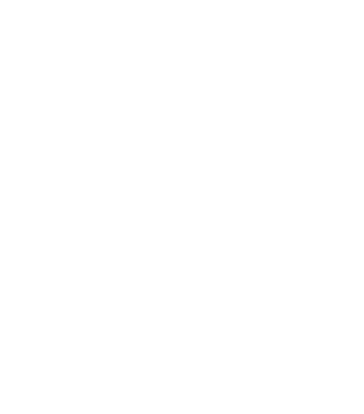 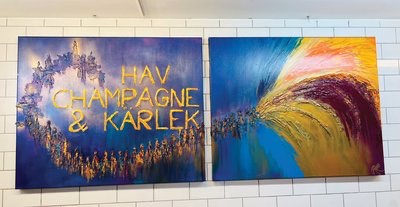 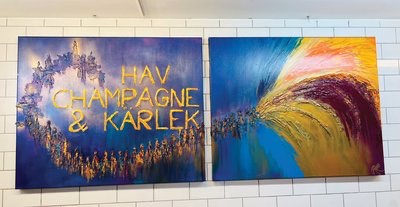 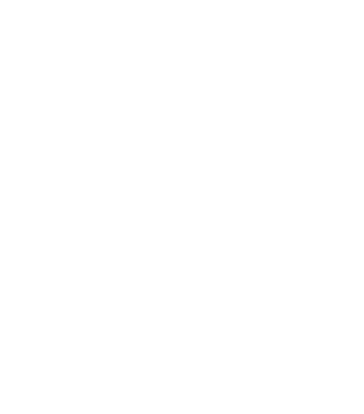                 Hav, Champagne & KärlekHötorgshallen0704309143order@havrestaurang.se                 havrestaurang.se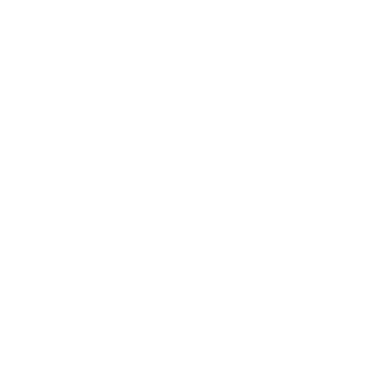 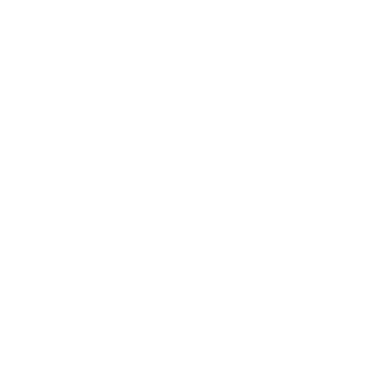 ÖVRIGA ÖNSKEMÅL:NAMN OCH TELEFONNUMMER:PACKAD AV:Sista dag för avhämtning 23/12, 18:00.Ju l b e s tä l l n i n gBESTÄLLNING NR:HÄMTAS, DATUM*:Sista dag för avhämtning 23/12, 18:00.TACK FÖR DIN BESTÄLLNING!HÄMTAS, DATUM*:PRIS:BESTÄLLNING NR:INTERNT NR: